1 Push-ups	3 Air Squats	5 Lunges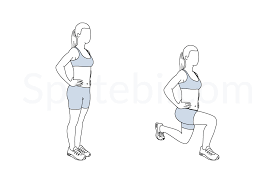 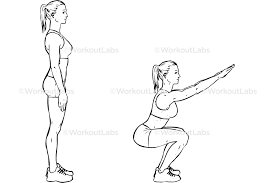 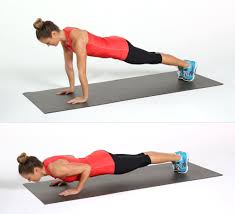 2 Sit-ups	4 Dips on a chair	6 Plank/ Bridge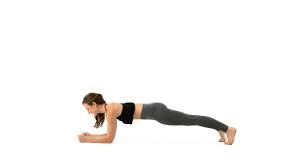 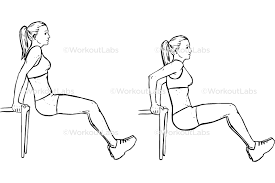 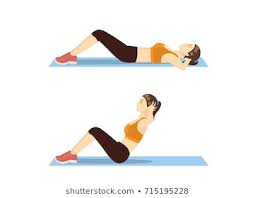 7 Side Leg Raises		9 Step-ups		11 Star Jumps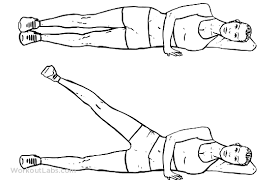 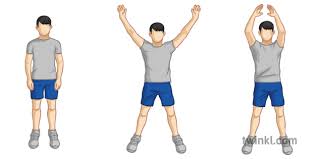 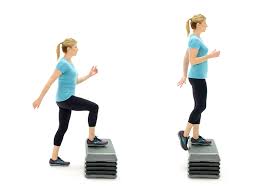 8 Hamstring Lifts		10 Wall Squats		12 Burpees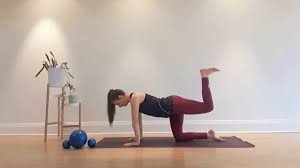 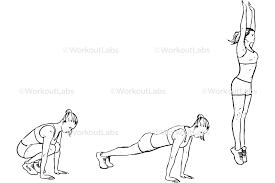 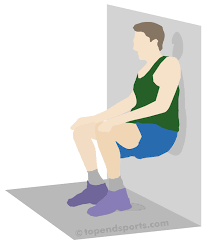 13		15 Jogging on the Spot		17 Bicep Curls (need weights)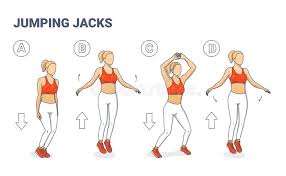 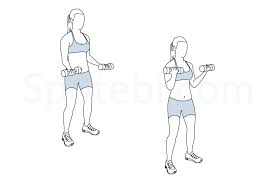 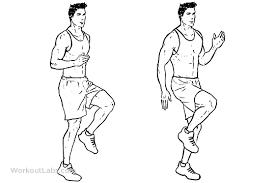 14 Hopping on the Spot		16 Opposite Arm and Opposite Leg Lifts	Tricep Extensions (need weights)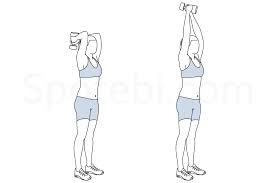 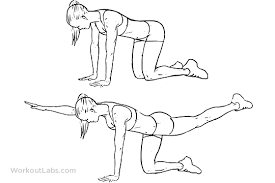 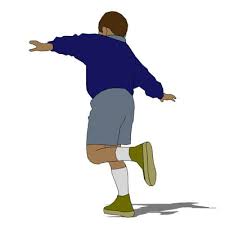 Shoulder Press (need weights)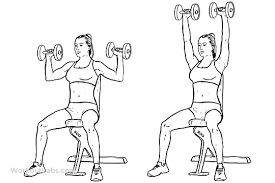 